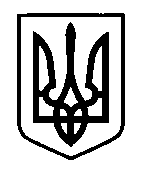 УКРАЇНАПрилуцька міська радаЧернігівська областьУправління освіти Про підсумки проведення флешмобу«Ми діти твої,Україно!»       Відповідно до наказу управління освіти Прилуцької міської ради від 14 травня 2019 року № 173 «Про проведення флешмобу «Ми діти твої, Україно!» та з нагоди Міжнародного дня захисту дітей 31 травня 2019 року проведено флешмоб, в якому взяли участь 140 вихованців старших груп закладів дошкільної освіти міста. Захід пройшов організовано, чітко, цікаво, відповідно до сценарію, розробленому та реалізованому працівниками  дошкільного навчального закладу № 9 (директор Шинкаренко Л.М.).       Виходячи з вищевикладеного та з метою заохочення  працівників закладів дошкільної освітиН А К А З У Ю:      1.Оголосити подяку начальника управління освіти Прилуцької міської ради  Шинкаренко Людмилі Миколаївні,  директору ДНЗ № 9,  за належну підготовку та проведення на високому методичному рівні флешмобу «Ми діти твої, Україно!».      2.Рекомендувати директору ДНЗ № 9 (Шинкаренко Л.М.) видати відповідний наказ по закладу та оголосити подяку  працівникам, які брали участь у заході 31 травня 2019 року з нагоди Міжнародного дня захисту дітей.       3. Контроль за виконанням даного наказу залишаю за собою.Начальник управління освіти                                                            С.М.ВОВК               03 червня 2019 р.НАКАЗм. Прилуки№ 192 